RUJAN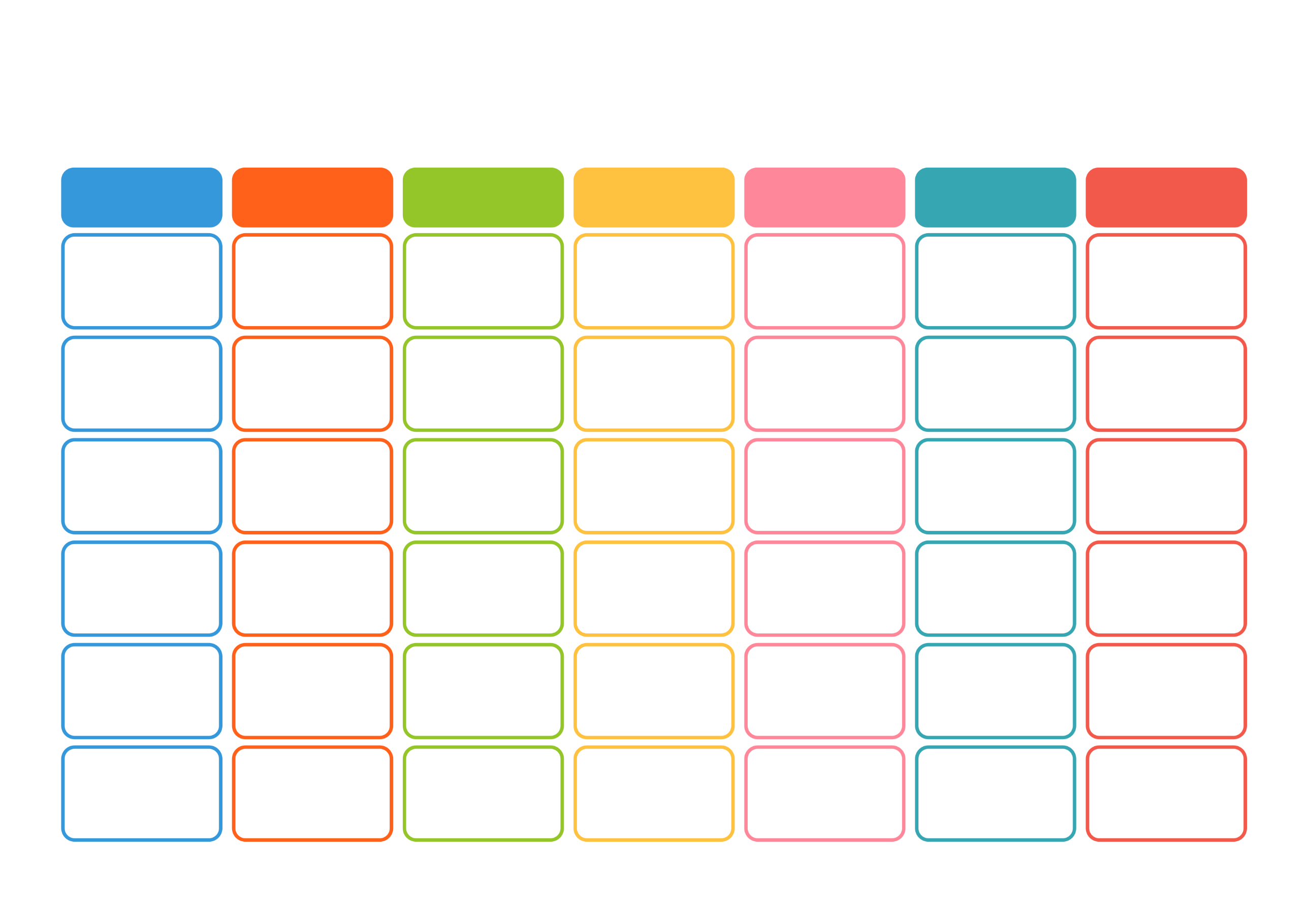 2021PONEDJELJAKUTORAKSRIJEDAČETVRTAKPETAKSUBOTANEDJELJA123456789101112131415161718192021222324252627282930